Уважаемые граждане!    В государственном казённом учреждении службы занятости населения Свердловской области «Алапаевский центр занятости» организован и работает консультационный пункт для выполнения мероприятий, направленных на исключение необоснованных увольнений граждан предпенсионного возраста, а также недопущения снижения уровня занятости граждан данной категории.     График работы консультационного пункта:        вторник          с 14.00 до 15.00        четверг           с 14.00 до 15.00Телефон «горячей линии» (34346) 2-18-46 Костина Яна ВадимовнаКонсультацию можно получить, обратившись  в ГКУ «Алапаевский ЦЗ» по адресу: г. Алапаевск, ул. Ленина, 17, кабинет № 9.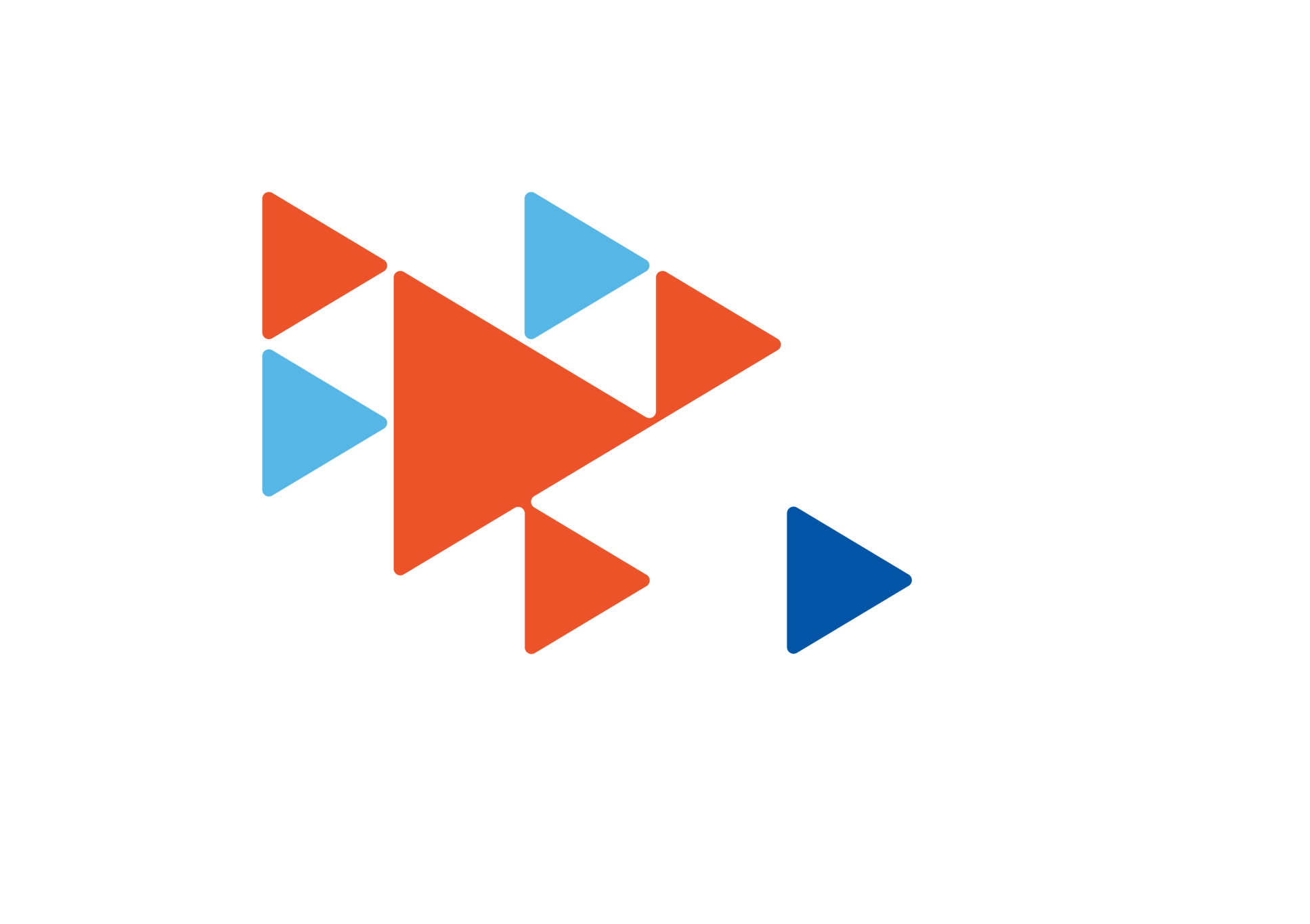 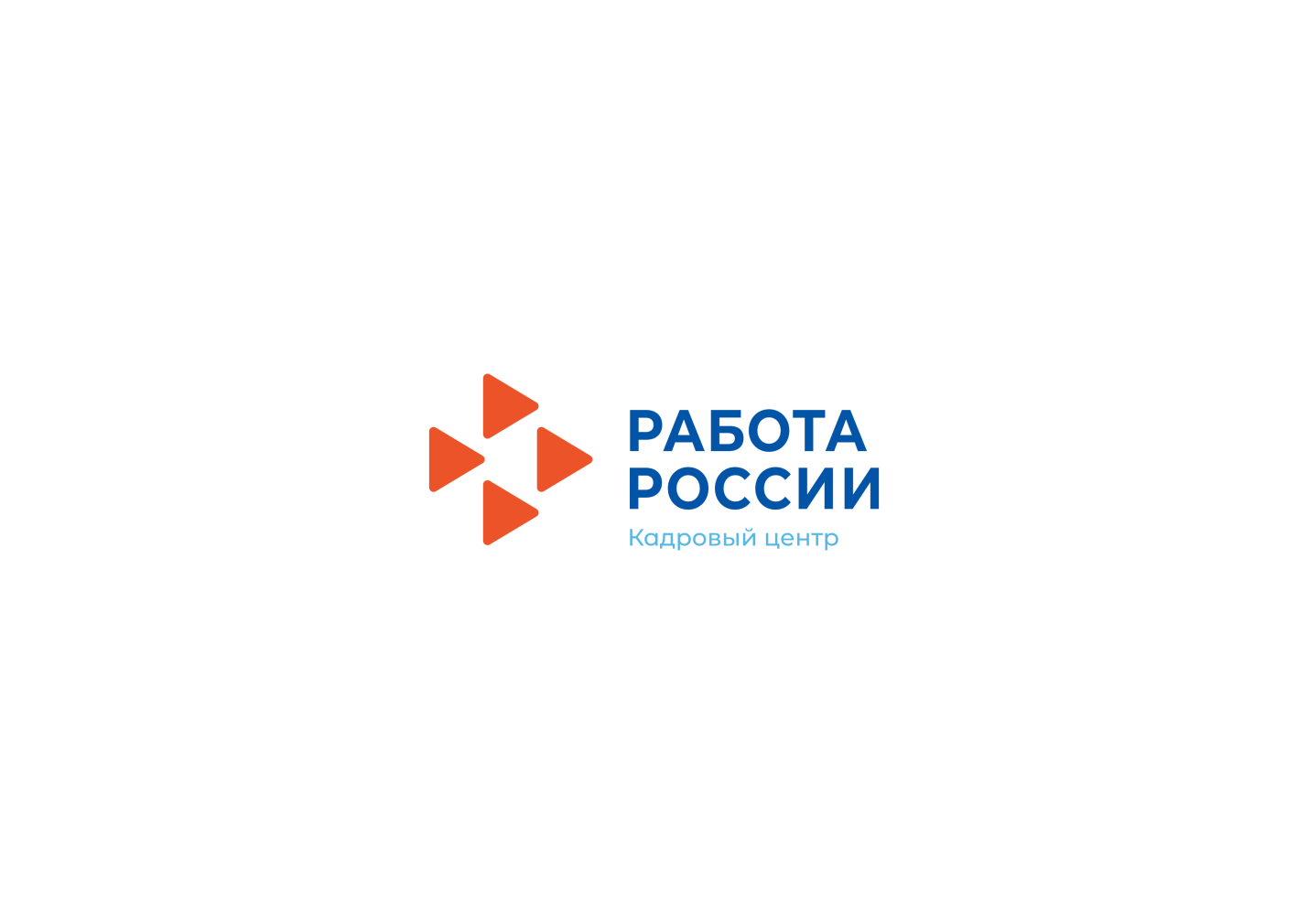 О работе консультационного пункта для граждан предпенсионного возраста